Выполнил:                   Бражук Валентина Михайловна 									(ФИО)педагог-библиотекарь(должность)МБОУ «Перспектива»(место работы)Пояснительная запискаФедеральный государственный стандарт начального общего образования нацеливает на обеспечение психолого-педагогической поддержки семьи              и повышения компетентности родителей в вопросах развития и образования, охраны и укрепления здоровья детей. Исходя из этого, в школе должна быть создана такая образовательная среда, которая создает условия для участия родителей в образовательной деятельности. Основной проблемой последних лет можно назвать утрату роли детского чтения. Детское чтение в наши дни ориентированно на удовлетворение информационных потребностей. Вместе с тем, детское чтение остается важнейшим инструментом образования, развития личности. Для оказания помощи родителям детей младшего школьного возраста в освоении этой роли педагогу необходимо разрабатывать специальные программы педагогической поддержки, развивающие детское чтение, стимулирующие взаимодействие детей и взрослых. Одно из таких мероприятий интеллектуальная игра для учащихся 1 классов и их родителей «Моя семья - читающая!», которая способствует привлечь родителей в развитие активной читательской среды у ребенка.Основная частьИнтеллектуальная игра «Моя семья - читающая!»Формирование духовной культуры личности осуществляется через чтение. Книга не только источник информации, но и пища для души, сердца, средства общения с миром, с близкими людьми.   В наше время детское чтение нуждается в поддержке. Проблема интереса детей к чтению глубоко волнует всех. Школа большое внимание уделяет в работе с семьей, детскому чтению. Потому, что именно родители прививают любовь к книге, читают ребенку первые книжки, переживают его радость и удивления, связанные с приключениями первых любимых литературных героев. Именно родители советуют ребенку, что лучше почитать, выбирая и покупая детские издания. Таким образом, семья оказывают во многом решающее влияние на формирование культуры чтения, вкусов и предпочтений детей. Для эффективного закрепления знаний применяются интеллектуальные семейные игры, в которых родители и дети совместно отвечают на вопросы по произведения детских писателей. Цель:Активизировать работу родителей по пропаганде и развитию детского чтения в семье, вовлечь родителя в решение проблемы детского чтения. Задачи: Повысить эффективность работы по приобщению детей к книге во взаимодействии всех участников образовательного процесса: педагогов, детей, родителей.Способствовать поддержанию традиций семейного чтения.Помощь родителям в организации семейного чтения и в вопросах воспитания с помощью книги.Воспитывать бережное отношение к книге.Аспекты мероприятия:Познавательный аспект — создавать условия для осмысления, осознания проблемы детского чтения. Развивающий аспект — создавать условия для эффективного приобщения детей к чтениюВоспитательный аспект — способствовать воспитанию у детей таких качеств, как умение договариваться в группе, прислушиваться к мнению других, совместно добиваться поставленной цели. Форма проведения: интеллектуальная игра.Участники: учащиеся и их родители (законные представители)Оборудование: мультимедийная аппаратурапрезентациявидеоролик «Там, где живут книги»выставка «По страницам любимых книг». микрофоныпротоколнабор скороговорокрисунки с изображением «сказочных вещей»памятки для родителей и учащихсяграмотыПредварительная работа: провести родительское собрание «Традиции семейного чтения»; анкетирование родителей на тему: «Чтение в вашей семье»; подготовить атрибуты для оформления зала.Этапы предварительной работы, этапы деятельности в ходе мероприятия реализуются с учетом:1. Федерального Закона от 29.12.2012 г. № 273 ФЗ «Об образовании                     в Российской Федерации».2. Конвенции о правах ребенка.3. Семейного кодекса Российской Федерации от 29.12.1995 N 223-ФЗ    4. Концепции Федеральной целевой программы развития образования на 2020-2025 гг.5. Концепции духовно-нравственного развития и воспитания личности гражданина России.Продуктивность любого мероприятия во многом зависит от включенности в процесс всех субъектов деятельности. Для включения родителей в данное мероприятие были предприняты следующие шаги:Анкетирование родителей.Знакомство родителей с методами и приемами, используемыми в образовательной деятельности с целью изучения проблемы детского чтения.Повышение педагогической культуры родителей посредством   тематических родительских собраний и образовательных событий.Цель взаимодействия с родителями заключатся в следующем:- повышение ответственности родителей за воспитание детей;- побуждение у них интереса и желания к совместной деятельности, в частности в направлении приобщение детей к чтению.В ходе реализации данного мероприятия предусмотрен диалог с учащимися и их родителями; совместная (с родителями) групповая, интеллектуальная работа (игра).Структура мероприятия: - вводная часть – приветствие участников мероприятия, объяснение правил.- основная часть – проведение интеллектуальной игры- заключительная часть – подведение итогов, рефлексия.Ход мероприятия.Включается видеоролик – «Там, где живут книги».Ведущий: - Здравствуйте, дорогие ребята! Добрый день, уважаемые родители! Мы рады приветствовать вас на литературной игре «Моя семья - читающая!». Гости наши не простые – это семейные команды – активные, эрудированные, творческие. (Участники располагаются за отведенными для каждой команды игровыми столами, получают таблички с названием). Приветствуем болельщиков!Ведущий: -  У каждого человека на земле есть свой дом. Но дом – это не просто крыша над головой. Дом – это семья, близкие и любимые люди.Какое красивое слово – «СЕМЬЯ». Как оно греет душу. Оно напоминает о ласковых руках мамы, о заботливой строгости отца. В семье ты – желанный. А сколько в слове «семья» загадок и поучительных открытий! Например, слово «семья» можно разделить на два слова «семь» и «я». И тогда оно как бы говорит нам: семья – это семеро таких же, как я. И правда, в семье все чем-то похожи друг на друга: лицом, голосом, взглядом, нравом, характером…И прекрасно, когда ярко горит огонь домашнего очага, когда за столом собираются бабушки, дедушки, мамы, папы и комната наполняется детскими голосами. За вечерним чаем ведутся неспешные разговоры о семейных радостях и заботах, о прочитанных книгах…Учить любить книгу ребёнка надо не только в школе, но и дома. Сегодня, когда наши дети только постигают азы чтения, нужно помочь им полюбить книгу, так как неумение читать в наш компьютерный век не только отрицательно влияет на успеваемость ребёнка, но и на его общее развитие.Интеллектуальная семейная развлекательная игра будет проходить в 4 тура: 1 тур – «Сказочная разминка». (Каждой команде по очереди задаются вопросы – 15 вопросов); 2 тур «Кто быстрее» (время подготовки - 4 мин.) (Каждая команда получает одну скороговорку и готовится быстро и точно произнести её хором); 3 тур – «Блиц-опрос родителей» (Конкурс проводится без подготовки – 9 вопросов); 4 тур – «Бюро находок» (Каждой команде по очереди показываются рисунки с изображением «сказочных вещей» - 12 карточек).  За ходом игры следит жюри. Жюри принимает решение о начислении балла команде в случае неполного или не совсем точного ответа, следит за подсказками со стороны зрителей, оглашает счет.Если со стороны болельщиков будут замечены нарушения, жюри вправе снять балл со счета команды.- Вы готовы? Поехали!1 тур – «Сказочная разминка». (вопросы командам задаются по-очереди. За каждый правильный ответ – 1 балл)1.  Сколько братьев-месяцев встретила героиня сказки С. Маршака у новогоднего костра? (12.)2.     Кто превратил Василису Премудрую в лягушку? (Кощей Бессмертный)3.     Сколько раз старик бросал в море невод? (3.)4.     Как звали сестру доктора Айболита? (Варвара.)5.     Как звали корову кота Матроскина? (Мурка.)6.     Какой мальчик должен был выложить из льда слово “вечность”? за это ему обещали подарить новые коньки и весь свет. (Кай.)7.     Что говорила царица, глядя в волшебное зеркальце?(Свет мой, зеркальце! Скажи,Да всю правду доложи.Я ль на свете всех милее,Всех румяней и белее?)8.     Где находится смерть Кощея Бессмертного? (Дерево, сундук, заяц, утка, яйцо, игла.)9.     От кого ушел Колобок? (От дедушки и бабушки, зайца, волка, медведя.)10.   Сказочный кучер с длинным хвостом (крыса)11.  Сколько лет жил старик со своею старухою, пока не поймал золотую рыбку (33)12.   Из чего фея сделала карету для Золушки (тыквы)13.  Какое средство помогло Карлсону избавиться от высокой температуры (варенье)14.   Первая женщина, совершившая полет (Баба Яга)15.  В какой сказке грязная посуда решила сбежать посуда от своей хозяйки (Федорино горе).     2 тур «Кто быстрее» (Каждая команда получает одну скороговорку и готовится быстро и точно произнести её хором). 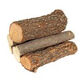 На дворе траваНа дворе трава, на траве дрова
Не руби дрова на траве двора.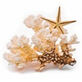 Карл у КларыКарл у Клары украл кораллы,Клара у Карла украла кларнет.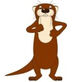 Скороговорка про выдруВыдра в ведро от выдры нырнула.
Выдра в ведре с водой утонула.3 тур – «Блиц-опрос родителей» (Конкурс проводится без подготовки – 9 вопросов.)Послушайте и назовите, кто из сказочных героев мог бы дать такие объявления. Назовите автора и название произведения.Предлагаю новое корыто, избу, столбовое дворянство в обмен на стиральную машину. (золотая рыбка А.С. Пушкин «Сказка о рыбаке и рыбке»)Несу золотые яйца. Дорого (курочка Ряба, р/н сказка «Курочка Ряба»)Нашедшему ключ из драгоценного металла гарантирую вознаграждение. (Буратино, А.Н. Толстой «Золотой ключик или приключения Буратино»)Отмою все! (Мойдодыр, К.И. Чуковский)Доставка пирожков бабушке. (Красная Шапочка, Ш. Перро)Ветеринарные услуги с выездом в любую часть света. (Доктор Айболит, К.И. Чуковский)Туристическая фирма организует путешествия по молочной реке с кисельными берегами. (гуси-лебеди, р/н сказка)Организую зимнюю рыбалку. Недорого, за последствия не отвечаю. (Лиса, р/н сказка «Лисичка сестричка и Серый волк»)Предлагаю услуги по выпечке хлебобулочных изделий любой сложности. (Бабушка, р/н сказка «Колобок»)4 тур – «БЮРО НАХОДОК» Кому принадлежат эти волшебные вещи? Вспомните!Карточки с изображением «сказочных вещей»:Горошина – Г. Андерсен «Принцесса на горошине» Зонтик – Г. Андерсен «Оле-Лукойе»Лимон – Д. Родари «Приключения Чиполлино»Туфелька – Ш. Перро «Золушка»Корзинка – Ш. Перро «Красная шапочка»Мочалка – К.И. Чуковский «Мойдодыр»Телефон – К.И. Чуковский «Телефон»Азбука – А.Н. Толстой «Золотой ключик или Приключения Буратино»Банка варенья – А. Линдгрен «Малыш и Карлсон»Яйцо – «Курочка ряба» русская народная сказкаЗеркальце – А.С. Пушкин «Сказка о мёртвой царевне и семи богатырях»Скорлупа грецкого ореха – Г. Андерсен «Дюймовочка»Подведение итогов.           (По итогам игры жюри награждает победителей)Ведущий: Дорогие участники игры, благодарю вас за активное участие. Поздравляю команду победителей. Вы ответили на все поставленные вопросы и показали, как умеете работать одной дружной командой. Уважаемые родители, прошу вас поделиться своим мнением и ответить                      на вопросы анкеты (Приложение 1). Спасибо!Карта самодиагностики педагога по рефлексии полученного опыта организации взаимодействия с родителями (Приложение 2)Список источниковАнтипова, В. Б. 100 форм работы по продвижению чтения, и не только: словарь – справочник для библиотекаря [Текст] / В. Б. Антипова. – Москва: Библиомир, 2015. – 175 с.Опарина, Н. П. Игровые формы и методы в работе детских библиотек [Текст]: учебно-методическое пособие / Н.П. Опарина. – Москва: Литера, 2010. –135 с.Литературные игры в библиотеке: методические рекомендации [Текст] / сост. А. А. Денисова. – Архангельск: 2018. – 19 с.Приложение 1Мини – анкета для родителей (обратная связь)Уважаемые родители!   Просим Вас ответить на следующие вопросы.1. Ваше общее впечатление от прошедшего мероприятия.2. Считаете ли Вы проведение данного мероприятия актуальным? Почему?3. Что понравилось больше всего?4. Как вы оцениваете свое участие в мероприятии?5. Укажите положительные стороны данного мероприятия.6. Укажите отрицательные стороны данного мероприятия.7. Ваши предложения по проведению таких мероприятий в будущем.Спасибо!Приложение 2Полезные советы по привлечению детей к чтению и поддержанию в детях интереса к чтениюЕсли вы хотите, чтобы ваш ребёнок много и с удовольствием читал, то примите, пожалуйста, к сведению наши полезные советы по привлечению детей к чтению.1. Создайте в семье доброжелательную обстановку ко всем творческим начинаниям вашего ребёнка.2. Подавайте ребёнку пример, читая книги, газеты, журналы.3. Дарите ребёнку книги.4. Позаботьтесь о том, чтобы ваш ребёнок обязательно был читателем библиотеки.5. При совместном посещении библиотеки разрешите ребёнку самому выбирать книги для чтения. Не будьте "строгим контролёром" детского чтения, станьте его "путеводной звездой".6. Следите, чтобы он читал книги систематически, каждый день. Помните, что пользу приносит только постоянное, разностороннее чтение.7. Всегда хвалите и поощряйте ребёнка, если он читает.8. Старайтесь по возможности чаще, беседовать с детьми о прочитанных книгах, организуйте чтение вслух. Это помогает развитию детей.9. Если ваш ребёнок получает в школе неудовлетворительные оценки, не запрещайте ему читать и пользоваться библиотекой. Необходимо лишь позаботиться об изменении направления в его чтении. Правильно организованное чтение не мешает, а способствует более глубокому, осмысленному усвоению программы школы.10. Помогите создать ребёнку небольшую, но хорошо подобранную домашнюю библиотеку из произведений лучших детских писателей. Пусть она будет не случайной - покупайте те книги, которые прошли проверку временем, вошли в "золотой фонд". Это способствует воспитанию любви к чтению и бережному отношению к книге.11. Делайте маленькие книжки, авторами которых будете вы сами.12. Прививайте детям гигиенические навыки и привычки. Не позволяйте им читать лёжа, во время еды, без достаточного освещения.